Maths Tricks - Links and NotesGeneral Notes:http://mathsbusking.com has more great maths tricks.http://www.amazon.co.uk/Think-Number-Johnny-Ball/dp/1405358025/ref=sr_1_2?s=books&ie=UTF8&qid=1360008145&sr=1-2 is a great book by Johnny Ball about the history of maths and many mathematical tricks and quirks.Question Specific:A great book on this problem and othershttp://www.amazon.co.uk/1089-All-That-Journey-Mathematics/dp/0199590028/ref=sr_1_1?ie=UTF8&qid=1360006606&sr=8-1 The person who knows is in the middle on the right hand side of the wall.  The key is “after a minute or two”; if the hats of the middle people were the same colour then the person at the back would know the colour of their hat.  If they haven’t spoken then the person in the middle will realize that the middle hats are different, and therefore that theirs is the opposite colour to the one in front.Answer is given by .The pattern appears to break down at row 6.  but the row is 1 5 10 10 5 1. However, the two 10s in this row are 2-digit numbers and if keep to strict column format then we get… The error is made in dividing by a-b since this is zero and dividing by zero is undefined (infinity / impossible).The key here is not in saving time but rather not wasting time.  Therefore, the 5 and 10 minute people must go together. Solution is; 1 & 2 cross (total 2), 1 returns (total 3), 5 & 10 cross (total 13), 2 returns (total 15), 2 & 1 cross again (total 17).See http://mathsbusking.com/shows/cubic_root_whiz/ for more on this problem.(no notes)(no notes)Large version of the cards http://www.colmanweb.co.uk/Assets/Resources/NumberSystems/Binarycards.ppt.A lesson based on this task http://www.colmanweb.co.uk/Assets/Resources/NumberSystems/Binary.doc.Answer is given by .The trick here is in the misleading phrase ”this totals £29 instead of £30”.  The £2 should be subtracted from £27 instead of adding;  £27 - £2 = £25.  Alternatively, £25 + £2 = £27 (cost of meal and tip).Reduce this problem down to this network diagram (graph):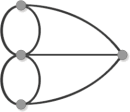 and notice that the order of each node is odd (order 3, 3, 3, 5).  Any graph with more than 2 nodes of odd order is non-eulerian and therefore non-traversible.  More on this at http://nrich.maths.org/2484 and http://en.wikipedia.org/wiki/Eulerian_path.Since each domino will cover one white square and one black square for every white square covered there must be one black square.  Since two black squares are missing two white squares must remain uncovered and hence, the board cannot be covered.  See http://en.wikipedia.org/wiki/Mutilated_chessboard_problem. See http://mathsbusking.com/shows/divine_reminder/ for more on this problem.Commonly known as the Monty Hall problem, see http://www.youtube.com/watch?v=mhlc7peGlGg for a good explanation.  This problem even has its own website; http://montyhallproblem.com! An alternate explanation for students who really do insist is to extend the problem to one of 100 doors containing 99 goats and 1 star prize.  With the contestant having chosen a door, the host would reveal 98 goat-doors leaving just one other door.  The choice becomes obvious.(no notes)(no notes)(no notes)The graph produced from any solution to this problem will be a bipartite graph K3,3 for which Euler’s relationship, R + N = A + 2, for planar graphs does not hold. 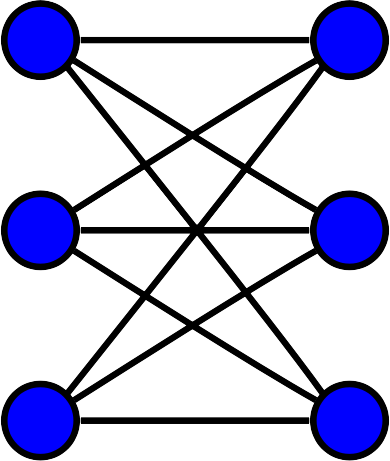 See the following for more explanation:http://en.wikipedia.org/wiki/Water,_gas,_and_electricity http://www.youtube.com/watch?v=hjAP8Fy5WhE More notes on this activity from Nrich at http://nrich.maths.org/745/solution.Labelling the width and height of the rectangle as a and b, we can then use information given to create two equations: The obvious solution is then to solve by simultaneous equations (where a and b are surds) but there is a far more elegant solution given by considering the following:On each go, the probability of winning with the coins is .  The expected pay-out per go is therefore 39p.  On each go, the probability of winning with the spinners is . The expected pay-out per go is therefore 32p.  Therefore players should choose the coins.  (The trivial case is not to play at all since both games cost £1 to play and represent an overall loss in terms of pay-outs.  But then this is neither fun nor in the spirit of supporting the school and its summer fayre.)With the coins, the school would expect to pay-out every 1,024 goes and could expect that this payout occurs on the median 512th attempt.  By this time they would have accumulated enough money to pay for the prize.  The breakeven point is the 400th player.  The probability of the school reaching this point follows a Poisson distributionWith the spinners, the school would expect to pay-out every 3,125 goes and could expect that this payout occurs on the median 1,563rd attempt.  By this time they would have accumulated enough money to pay for the prize.  The breakeven point is the 1000th player.  The probability of the school reaching this point follows a Poisson distributionHow much money can the school expect to make through each game in the long term? How much money can the school expect to make through the stall (both games) in the long term?Possible extensions include:What if both games were changed to ‘get all showing the same result’?  Implications for players, implications for the school?What about another game where contestants can flip a coin three times and, if they get three heads they win £100 but if they get three tails they pay £10.  Would students choose to play this game or not? Is this game a good idea for the school to offer?See also http://www.youtube.com/watch?v=rwvIGNXY21Y  By representing the starting numbers algebraically the pattern continues as:The following factorisation can be made:where: = the 7th row of the tableThe pitch is 100m long and the bunting is 101m long.  Half of each of these figures is 50m and 50.5m.  Pythagoras on this gives the height of the triangle as a surprisingly large…The answer is always 37 because:The most common wrong answer is 19.2cm, which is achieved by subtracting the thicknesses of the two outer covers from the width of both books.  The correct answer is 8mm and this is because the letter A occurs at the beginning of the first book which is to its right on the shelf whilst the letter Z occurs at the end of the second book which is to its left on the shelf.  A simple yet powerful demonstration is to give someone a book, ask them to show you where A occurs and then ask them to put the book on the shelf.  is a multiple of 5.  Since all multiples of 5 end in 5 or 0, we just need to know the unit digit .  The pattern of the units digit of 31, 32, 33, 34, 35 etc repeats as 313 329 337 341 353, 9, 7, 1 etc.  Specifically…so the units digit of 3444 is 1.  Similarly, the units digit of 4333 is 4. 4+1=5, therefore  is a multiple of 5.  Camels.  Quite honestly, this is a great question for which I’ve still not achieved the answer.  Rolling one coin around the other would leave them both in the same orientation, i.e both the right way up.  When rolling one behind the other, we roll… of a full rotation, or This is beyond upside-down and another  towards the correct way up again. If restricted to two numbers (and hence calculating the maximum area) then the answer is .  If restricted to three numbers (max volume) then we have . Beyond this,  or  are both interesting solutions which ultimately lead to  and .  Graphs of these, such as  and  are both interesting, as is the three dimensional .    Solution here is 24,680 miles. Actual answer is 25,046 miles.  , Our answer is within 2% of actual answer.  Method is…Distance = speed x time, gives the circumference of the ISS orbitmph hours = milesUsing , gives radius of ISS orbit milesNow subtract 250 miles to get the radius of the EarthmilesAnd , gets us to Earth’s circumference:milesA nice way to think about this is to realise that, for example, any multiple of 8 is already a multiple of 2 and 4 etc. which reduces the multiplication down to…However, since any multiple of 8 is even, any multiple of 5 and 8 is even and is therefore already a multiple of 10.  So the product  can be replaced by…A more mathematically thorough approach would be to consider prime factors of each number and reduce these down to the minimum required in order to satisfy the requirements for each number…A similar method will work for LCM of 20 and LCM of 100.  The LCM of 1-20 is .  This was question five of Project Euler.  The LCM of 1-100 is a very large number… 69,720,375,229,712,477,164,533,808,935,312,303,556,800See more at http://jdkraaikamp.0catch.com/Multiple.xml.15+101015161051Row Numbera termsb terms1a2b3a+b4a+2b52a+3b63a+5b75a+8b88a+13b913a+21b1021a+34bTotal55a+88bInc as part of 8Inc as part of 9Inc as part of 8Inc as parts 8&9Inc as parts 5&8